UNIVERSIDAD NACIONAL JOSÉ FAUSTINO SÁNCHEZ CARRIÓN
ESCUELA PROFESIONAL DE INGENIERÍA CIVIL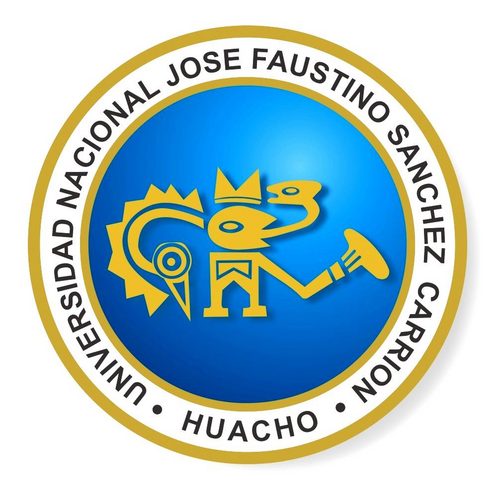 SILABO DEINSTALACIONES ELÉCTRICAS Y SANITARIAS (Código: 407)Año y Semestre Académico: 2020- ICONTENIDO: DATOS GENERALES SUMILLA FUNDAMENTACIÓN DE LA ASIGNATURAOBJETIVOSPROGRAMACIÓN DE CONTENIDOS ESTRATEGIAS METODOLÓGICAS MEDIOS Y MATERIALES EDUCATIVOS INDICADORES E INSTRUMENTOS DE EVALUACIÓNBIBLIOGRAFÍA Huacho – Perú2020DATOS GENERALES:Escuela Profesional					: 		Ingeniería CivilNombre de la Asignatura			:		Instalaciones eléctricas y sanitariasCódigo del Curso					: 		407Ciclo Académico						: 		VIIAño Electivo y Semestre			: 		2020 – INúmero de créditos				:		03Horas Semanales					:		04Horas Teoria					:		02Horas Prática					:		02Horario del Curso					:		Jueves de 7:30 PM – 10:30 PM		DuraciónFecha de Inicio				:		Agosto del 2020	Fecha de término				: 		Noviembre del 2020 Pre Requisito							:		NingunoResponsable del Curso				: 		Ing. Marres Navarro, Jorge Luis.Correo Electrónico					:		jmarres@unjfsc.edu.peII.- SUMILLA:Instalaciones Eléctricas y Sanitarias, es un curso de naturaleza teórico – práctico y le proporciona al estudiante la habilidad necesaria para el diseño de iluminación artificial de ambientes civiles, así como los puntos de fuerza o tomas de corriente eléctrico, dimensionado de manera adecuada el cableado correspondiente garantizado la funcionalidad y seguridad de la instalación; también brindas los conocimientos de diseño sanitario, instalaciones sanitarias en ambientes civiles, funcionabilidad y seguridad de las instalaciones.Los principales temas son: diseño eléctrico y sistemas de seguridad, diseño geométrico, diseño de iluminación artificial y diseños sanitarios.III. FUNDAMENTACIÓN DE LA ASIGNATURAEl presente curso complementa adecuadamente la formación académica del Ingeniero Civil, pues permite al estudiante diseñar correctamente las Instalaciones y sanitarias interiores de todo  tipo  de  edificación  analizando  al  detalle  las  diferentes  alternativas  de  solución  que puedan presentar en el desempeño profesional.IV. OBJETIVOS4.1. OBJETIVO GENERAL:Al culminar el curso el alumno debe estar debidamente capacitado para resolver cualquierProblema de las Instalaciones Eléctricas y Sanitarias en una edificación, en base a los conocimientos impartidos en las clases teóricas.4.2. OBJETIVOS ESPECÍFICOS:- Lograr que los estudiantes diseñen correctamente las Instalaciones de eléctricas y sanitarias de una edificación.- Desarrollar con el alumno un trabajo escalonado de Instalaciones eléctricas y sanitarias en una edificación, de acuerdo a las Normas vigentes.- Desarrollar la planificación de una iluminación adecuada y de instalaciones sanitarias de los diversos ambientes de una edificación diseñados arquitectónicos. - Impartir los criterios técnicos necesarios para ubicar y cuantificar los accesorios eléctricos y sanitarios en los diferentes ambientes de una edificación. - Desarrollar en el alumno las capacidades y destrezas necesarias a fin de lograr diseños acordes a las Normas y reglamentos vigentes.V. PROGRAMACIÓN DE CONTENIDOSUNIDAD TEMÁTICA I	: DISEÑO ELÉCTRICO, GEOMÉTRICO Y SISTEMAS DE SEGURIDADOBJETIVO                   : Al finalizar la I unidad, el estudiante diseña sistemas eléctricos cumpliendo con la normatividad vigente y realiza el metrado  de materiales utilizados en la instalación con precisión.UNIDAD TEMÁTICA II: DISEÑO DE ILUMINACIÓN ARTIFICIAL Y DE COMUNICACIONESOBJETIVO                   : Al   finalizar   la   II   unidad,   el   estudiante   diseña   la iluminación   artificial   de   un   edificación   aplicando criterios técnicos acertados y bajo normatividad vigente.UNIDAD TEMÁTICA III: NORMAS, DEFINICIONES DE INSTALACIONES SANITARIAS Y DISEÑO DE BAÑOSOBJETIVO                   : Al finalizar la unidad III, el estudiante reconoce las normas, definiciones y diseña de baños aplicando criterios técnicos acertados y bajo normatividad vigente.UNIDAD TEMÁTICA IV: DISEÑO DE LAS INSTALACIONES SANITARIAS EN EDIFICACIONES Y DISEÑO DE ALMACENAMIENTOOBJETIVO                    : Al finalizar la unidad IV, el estudiante logra diseñar instalaciones sanitarias en edificaciones y diseño de almacenamiento aplicando criterios técnicos acertados y bajo normatividad vigente.VI.- ESTRATEGIAS METODOLÓGICAS:Para el logro de las competencias, el curso se desarrollará aplicando metodologías activas, fomentándose la discusión crítica y el planteamiento de criterios personales respecto a los contenidos conceptuales, mediante de técnicas tales como: Metodología científicaEstudio de casosAprendizaje centrado en problemasDinámica grupal. SeminarioTalleres,Comprensión lectoraVII.- MEDIOS Y MATERIALES EDUCATIVOSLos materiales que se emplearán serán los siguientes:Materiales educativos interactivos:Materiales impresos, textos básicos, folletos de aprendizaje, organizadores previos.Direcciones electrónicas para recabar información especializada sobre los contenidos planteados.Materiales educativos para la exposición:Se contará con: pizarra, plumones acrílicos, mota, proyector multimedia, papelotes plumones,  mapas conceptuales, mapas semánticos, etc.VIII.- PONDERACIONES        La evaluación es inherente al proceso de enseñanza aprendizaje y será continua y permanente.  Los criterios de evaluación son de desempeño, de producto y de conocimiento.Evidencia de Desempeño.Son pruebas en torno al manejo que el alumno hace de procedimientos y técnicas para realizar un actividad o resolver un problema. Esta evidencia pone en acción recursos cognitivos, recursos procedimentales y recursos afectivos; todo ello en una integración que evidencia un saber hacer reflexivo; en tanto, se puede verbalizar lo que se hace, fundamentar teóricamente la práctica y evidenciar un pensamiento estratégico, dado en la observación en torno a cómo se actúa en situaciones impredecibles.La evaluación de desempeño se evalúa ponderando cómo el estudiante aplica los procedimientos y técnicas en el diseño del trabajo y su desarrollo sistemático.Evidencias de Conocimiento.Se proyectan en dos direcciones: analítico y autoevaluación. En cuanto al primer caso, medir la competencia a nivel interpretativo, argumentativo y propositivo, para ello debemos ver cómo identifica (describe, ejemplifica, relaciona, reconoce, explica, etc.); y la forma en que argumenta (plantea una afirmación, describe las refutaciones en contra de dicha afirmación, expone sus argumentos contra las refutaciones y arriba a conclusiones para corroborar la afirmación inicial) y la forma en que propone a través de establecer estrategias, valoraciones, generalizaciones, formulación de hipótesis, respuesta a situaciones, etc.En cuanto a la autoevaluación permite que el estudiante evidencie sus fracasos y sus éxitos, su autorregulación.Las evaluaciones de este nivel serán de respuestas simples, opción dicotómica, opción múltiple, de correlación, preguntas calculadas, percepción y valoración de videos, entre otros.Evidencias de producto.Están implicadas en las finalidades de la competencia, por tanto no es simplemente la entrega del producto, sino que tiene que ver con el campo de acción y los requerimientos del contexto de aplicación.La evaluación de producto se evidencia en la entrega oportuna de sus trabajos parciales de cada mes y el producto final.Además se tendrá en cuenta la asistencia como componente del desempeño, el 30% de inasistencia inhabilita el derecho a la evaluación. El Promedio por cada módulo, se lo obtiene aplicando lo siguiente:El Promedio final se obtiene promediando los promedios de las unidades:Pf = (P1+P2+P3+P4)/4Donde:Pf=promedio finalP1=promedio del primer móduloP2=promedio del segundo móduloP3=promedio del tercer móduloP4=promedio del cuarto móduloIX.- FUENTES DE INFORMACIÓN O BIBLIOGRAFÍAReglamento Nacional de Edificaciones (RNE) http://www.construir.com/Econsult/I/Inssan/document/normas07.htmhttp://www.instalarenedificios.com.ar/Articulos%20de%20Interes/ARTICULOS%20DE%20INTERES.htmDiseño de Instalaciones Eléctricas en Residencias Rodríguez Macedo, Mario.Manual de Sistemas Eléctricos Sanitarios y Mecánicos. Orellana Zúñiga, Juan.Código Nacional de Electricidad- TOMO V. CAP. I Y IIJimeno, E. (1994). Instalaciones Sanitarias en Edificios. Lima: UNI. Malo, L. (1990). BibliotecaAtrium de las Instalaciones, Agua, Tomo 3 Fontanería. Ed. Atrium. Ministerio de Vivienda,- - Construcción y Saneamiento del Perú. (2006). RNE: Norma IS 010. Lima: Capeco. Castillo L. (2004). Instalaciones Sanitarias para Edificaciones Diseño.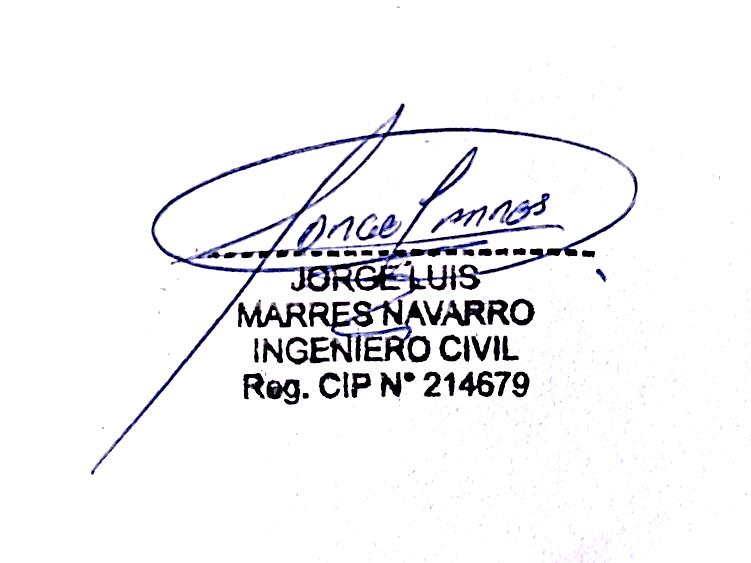 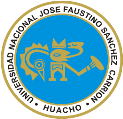 ____________________________Ing.  Marres Navarro, Jorge LuisCódigo: SEMANATEMACONCEPTUALPROCEDIMENTALACTITUDINAL1°INTRODUCCIÓN A LOS SISTEMAS ELÉCTRICOSConceptos y definicionesSistema, eléctricos, clasificación de, sistemas eléctricos, Niveles de voltaje.Analiza y describe.Participa en diálogos expresando opiniones de aceptación o críticas de la clase.2°POTENCIA, TENSIÓN, INTENSIDAD EN CIRCUITOS ELÉCTRICOS-  Potencia y energía eléctrica. Demanda máxima, factores de demanda, corriente de diseño de conductores-  Caída de tensión, dimensionamiento del conductor alimentador del circuito.Analiza y describe.Participa en diálogos expresando opiniones de aceptación o críticas de la clase.3°DIMENSIONAMIENTOS ELÉCTRICOSDimensionamiento de circuitos derivados. Diagrama unifilar. Normatividad técnica vigente.Dimensionamiento de ductor para los registros eléctricos.Analiza y describe.Revisión y Avance del Trabajo Escalonado4°INSTALACIONES ELÉCTRICAS, METRADOS Y SEGURIDAD – EVALUACIÓN DE LA UNIDAD TEMÁTICA IMetrados de instalaciones eléctricasSeguridad en instalaciones eléctricas, fallas en instalaciones eléctricas.Analiza y describe.Revisión y Avance del Trabajo EscalonadoSEMANATEMACONCEPTUALPROCEDIMENTALACTITUDINAL5°REGLAS Y RECOMENDACIONES PARA ALAMBRADORegla de alambrado para salida de fuerzas.Recomendaciones sobre alambradoAnaliza y Comprende.Revisión y Avance del Trabajo Escalonado6°ILUMINACIÓN, CARGA UNITARIA FACTORES DE DEMANDAIluminación. Parámetros que intervienen en el diseñoCarga Unitaria y factores de demanda de alimentadores. La capacidad instalada.   Tabla de factores de demanda.Analiza y Comprende.Revisión y Avance del Trabajo Escalonado7°CÁLCULOS DE CAPACIDAD INSTALADACálculo del cuadro de la capacidad instalada de una residencia. Cálculo de intensidad de amperios.Analiza y Comprende.Revisión y Avance del Trabajo Escalonado8°CIRCUITOS DE COMUNICACIONESEVALUACIÓN DE LA UNIDAD TEMÁTICA IICircuitos de comunicaciones. Timbres eIntercomunicadores.Analiza y Comprende.Revisión y Avance del Trabajo EscalonadoSEMANATEMACONCEPTUALPROCEDIMENTALACTITUDINAL9°INTRODUCCIÓN A LAS INSTALACIONES SANITARIASConoce los alcances del curso y su relación con el diseño arquitectónicoRelaciona los espacios arquitectónicos con los aparatos sanitariosRegistra los requerimientos espaciales de los aparatos.10°CONOCIMIENTO DE INFRAESTRUCTURA Y CONCEPTOS SANITARIOSConoce la infraestructura sanitariaConoce los conceptos de ubicación de aparatos y los parámetros básicos de diseño.- Reconoce las medidas y ubicación de los aparatos y sus conexiones- Reconoce los espacios requeridos para la ubicación de los aparatosRegistra los requerimientos espaciales de los aparatos.11°SIMBOLOGÍA Y MATERIALES SANITARIOSConoce la simbología y materiales a usarse en las redes de agua fría y caliente.Reconoce los símbolos y los asocia con los materiales a usarse en el diseño de redes de agua fría y calienteDetermina los espacios ocupados por los aparatos sanitarios12°DISEÑO Y TRAZOS DE INSTALACIONES SANITARIAS - EVALUACIÓN DE LA UNIDAD TEMÁTICA IIIDiseño de un baño básicoTrazos de las redes de desagüe y ventilación.Normas de instalaciones sanitarias (IS 010).Reconoce los principios básicos del trazo y los asocia con los aparatos para el diseño de redes de desagüe y ventilación.Determina los espacios ocupados por los aparatos sanitariosSEMANATEMACONCEPTUALPROCEDIMENTALACTITUDINAL13°CONCEPTOS DE TRAZO, PARÁMETROS Y SISTEMAS DE AGUAConceptos de trazo. Parámetros básicos de diseño.Sistemas de agua fría. Sistemas de agua caliente.El alumno elabora un esquema básico de solución de baños. Aplica las normas vigentes. Desarrolla un proyecto de instalaciones sanitarias de un edificio.Realiza los trazos aplicando los conocimientos adquiridos de trazos y materiales a emplear.14°PARÁMETROS DE CALCULO Y SISTEMAS DE PRESIÓNConoce los Parámetros de cálculo.Conoce los sistemas de presión.Relaciona los usos arquitectónicos de las edificaciones con las demandas de agua.Realiza los trazos aplicando los conocimientos adquiridos de trazos y materiales a emplear.15°INFRAESTRUCTURA SANITARIAConoce la infraestructura sanitaria: Tipos de almacenamiento.Reconoce los tipos de almacenamiento y sus requerimientos de espacios arquitectónicos.Realiza los trazos aplicando los conocimientos adquiridos de trazos y materiales a emplear.16°EQUIPOS DE BOMBEO - EVALUACIÓN DE LA UNIDAD TEMÁTICA IVConoce los equipos de bombeo de agua.Conoce los equipos de bombeo de desagüe.Reconoce los diversos sistemas de bombeo de agua, fría y agua contra incendios.Reconoce los equipos y su forma de instalación para desagües.Realiza los trazos aplicando los conocimientos adquiridos de trazos y materiales a emplear.VARIABLEPONDERACIONESEval. Conocimiento30%Eval. Producto35%Eval. Desempeño35%